                                                                                             Утверждаю.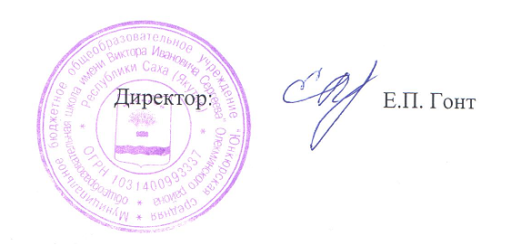 График  консультацийпо подготовке  к итоговой аттестации выпускников 9,11 классовМБОУ «Юнкюрская СОШ им. В.И.Сергеева»2020-2021 учебный год.Предметклассдень неделиУчительРусский язык9четверг16.00-17.00Иванова Зинаида ЗиновьевнаРусский язык11четверг16.00-17.00Елисеева Ольга ОлеговнаЛитература9четверг17.00-17.45Иванова Зинаида ЗиновьевнаМатематика9среда16.00-17.00Павлова Антонина ПетровнаМатематика11вторник16.00-17.00Кунгурова Люция АльбертовнаИстория11пятница17.00-17.45Голикова Надежда АнатольевнаОбществознание9вторник16.00-17.00Голикова Надежда АнатольевнаОбществознание11пятница17.00-17.45Голикова Надежда АнатольевнаАнглийский язык9четверг17.00-17.45Рабогашвиль Полина СергеевнаИнформатика9пятница16.00-17.00Торговкин Илья Владимирович